「2018年臺灣文創商機東南亞拓銷團」報名表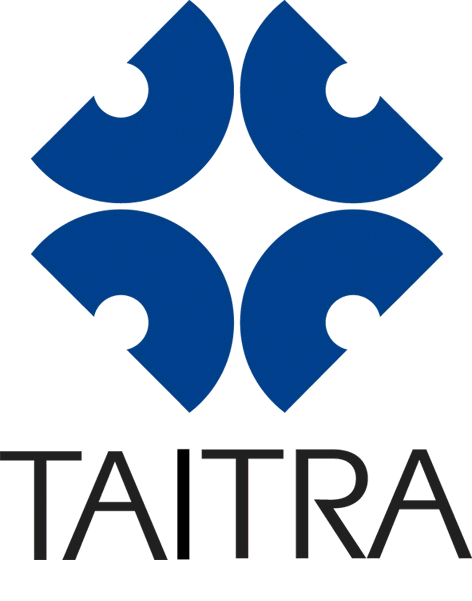 公司印鑑： __________________________________      負責人印鑑：_________________________________報名日期：2018  年      月      日「2018年臺灣文創商機東南亞拓銷團」產品及洽邀買主類別調查表為利駐外單位洽邀有效買主，擴大拓銷成效，團員廠商請提供產品適銷對象或特定擬開發對象之資料。公司名稱：__________________________________________填表人：____________________________________________※主要拓銷品項(至少填1項)※擬洽邀特定對象(非必填)統一編號公司名稱 中文： 中文： 中文： 中文：公司名稱 英文： 英文： 英文： 英文：地       址 中文：□□□ 中文：□□□ 中文：□□□ 中文：□□□地       址 英文： 英文： 英文： 英文：公 司 電 話公 司 傳 真公司E-mail公 司 網 址公司負責人公司設立年度拓銷團聯絡人中文姓名□男□女E-mail拓銷團聯絡人電       話手機參團人員資料中文姓名□男□女英 文 姓 名參團人員資料中文職稱英 文 職 稱主要展品請填寫產品及洽邀買主類別調查表請填寫產品及洽邀買主類別調查表請填寫產品及洽邀買主類別調查表請填寫產品及洽邀買主類別調查表擬洽談對象請填寫產品及洽邀買主類別調查表請填寫產品及洽邀買主類別調查表請填寫產品及洽邀買主類別調查表請填寫產品及洽邀買主類別調查表推薦旅行社□本公司推薦 _________________ 旅行社（以推薦一家為限）  旅行社電話：____________________ 旅行社聯絡人：______________________  曾承辦之商務團體：____________________________ □本公司不推薦。□本公司推薦 _________________ 旅行社（以推薦一家為限）  旅行社電話：____________________ 旅行社聯絡人：______________________  曾承辦之商務團體：____________________________ □本公司不推薦。□本公司推薦 _________________ 旅行社（以推薦一家為限）  旅行社電話：____________________ 旅行社聯絡人：______________________  曾承辦之商務團體：____________________________ □本公司不推薦。□本公司推薦 _________________ 旅行社（以推薦一家為限）  旅行社電話：____________________ 旅行社聯絡人：______________________  曾承辦之商務團體：____________________________ □本公司不推薦。參加費用1. 參團保證金：每一公司/單位新臺幣1萬元整。2. 廠商分攤費：每一公司/單位新臺幣1萬元整。1. 參團保證金：每一公司/單位新臺幣1萬元整。2. 廠商分攤費：每一公司/單位新臺幣1萬元整。1. 參團保證金：每一公司/單位新臺幣1萬元整。2. 廠商分攤費：每一公司/單位新臺幣1萬元整。1. 參團保證金：每一公司/單位新臺幣1萬元整。2. 廠商分攤費：每一公司/單位新臺幣1萬元整。報名參加本會本項參展團者，無法再以本參展計畫申請「經濟部補助公司或商號參加國際展覽業務計畫」（網址：espo.trade.gov.tw）之補助。本公司保證所有填寫資料均為真實且正確，且未冒用或盜用任何第三人之資料。如有不實或不正確之情事，自願被取消參加資格。本公司已閱讀、瞭解並願遵守貴會「2018年臺灣文創商機東南亞拓銷團」活動參加作業規範所述各項及同意貴會保留是否接受本公司參加之權利。 此  致     中華民國對外貿易發展協會報名參加本會本項參展團者，無法再以本參展計畫申請「經濟部補助公司或商號參加國際展覽業務計畫」（網址：espo.trade.gov.tw）之補助。本公司保證所有填寫資料均為真實且正確，且未冒用或盜用任何第三人之資料。如有不實或不正確之情事，自願被取消參加資格。本公司已閱讀、瞭解並願遵守貴會「2018年臺灣文創商機東南亞拓銷團」活動參加作業規範所述各項及同意貴會保留是否接受本公司參加之權利。 此  致     中華民國對外貿易發展協會報名參加本會本項參展團者，無法再以本參展計畫申請「經濟部補助公司或商號參加國際展覽業務計畫」（網址：espo.trade.gov.tw）之補助。本公司保證所有填寫資料均為真實且正確，且未冒用或盜用任何第三人之資料。如有不實或不正確之情事，自願被取消參加資格。本公司已閱讀、瞭解並願遵守貴會「2018年臺灣文創商機東南亞拓銷團」活動參加作業規範所述各項及同意貴會保留是否接受本公司參加之權利。 此  致     中華民國對外貿易發展協會報名參加本會本項參展團者，無法再以本參展計畫申請「經濟部補助公司或商號參加國際展覽業務計畫」（網址：espo.trade.gov.tw）之補助。本公司保證所有填寫資料均為真實且正確，且未冒用或盜用任何第三人之資料。如有不實或不正確之情事，自願被取消參加資格。本公司已閱讀、瞭解並願遵守貴會「2018年臺灣文創商機東南亞拓銷團」活動參加作業規範所述各項及同意貴會保留是否接受本公司參加之權利。 此  致     中華民國對外貿易發展協會報名參加本會本項參展團者，無法再以本參展計畫申請「經濟部補助公司或商號參加國際展覽業務計畫」（網址：espo.trade.gov.tw）之補助。本公司保證所有填寫資料均為真實且正確，且未冒用或盜用任何第三人之資料。如有不實或不正確之情事，自願被取消參加資格。本公司已閱讀、瞭解並願遵守貴會「2018年臺灣文創商機東南亞拓銷團」活動參加作業規範所述各項及同意貴會保留是否接受本公司參加之權利。 此  致     中華民國對外貿易發展協會主要拓銷品項(1)產品中文名稱:產品英文名稱:H.S. Code (非必填):適銷或擬開發對象性質:主要拓銷品項(2)產品中文名稱:產品英文名稱:H.S. Code (非必填):適銷或擬開發對象性質:擬洽邀特定對象(1)國別: □泰國   □新加坡外商公司名稱:連絡方式(電話、Email等):擬洽邀特定對象(2)國別: □泰國   □新加坡外商公司名稱:連絡方式(電話、Email等):